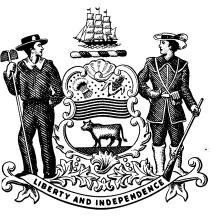 STATE OF DELAWARE DEPARTMENT OF TRANSPORTATIONDIVISION OF MOTOR VEHICLESVEHICLE TRANSFER NOTIFICATION WITH BUYER INFORMATIONIf submitted with a Sold out of State form or Lease Turn-in,buyer information listed (address/city/state/zip) must be outside of Delaware.(Please complete all information)I, 	, sold my vehicle,(Name of Seller)Make:Model:Year:VIN (Serial Number): 	Tag Number: 		Odometer Reading (no tenths): 	To:		(Name of Buyer)Address:Sale Date:(Street Address)(Signature of Seller)	(Date)(Signature of Buyer)(Buyer's Drivers License No.)(Date)Revised 4/22